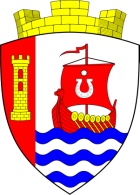 Муниципальное образованиеСвердловское городское поселениеВсеволожского муниципального районаЛенинградской областиАДМИНИСТРАЦИЯПОСТАНОВЛЕНИЕ«  30  »    10    .                                              	№ 387г.п.им. СвердловаВ соответствии с Федеральным законом № 131-ФЗ от 06.10.2003 года «Об общих принципах организации местного самоуправления в Российской Федерации» администрация МО «Свердловское городское поселение» постановляет:Утвердить муниципальную программу Безопасный город»  на 2015 - 2017 годы»  согласно приложению к настоящему постановлению.Настоящее постановление подлежит официальному опубликованию в газете «Всеволожские вести» приложение «Невский берег» и на официальном сайте муниципального образования в сети Интернет.Настоящее постановление вступает в силу со дня его официального опубликования.Контроль за исполнением настоящего постановления возложить на заместителя главы администрации по ЖКХ, ГО и ЧС.И.о. главы администрации						А.С. Колесникова                                                                                                       	       УТВЕРЖДЕНАпостановлением главы администрации МО «Свердловское городское поселение»от 30.10.2014г. № 387                                 Муниципальная программа МО «Свердловское городское поселение»Всеволожского муниципального района Ленинградской области«Безопасный город» на 2015 - 2017 годы»Руководитель программы:                                                      /________________/Заместитель главы администрациипо ЖКХ, ГО и ЧС									   ПАСПОРТМУНИЦИПАЛЬНОЙ ПРОГРАММЫ «Безопасный город»  на 2015 -2017 годы»Оценка и анализ исходной ситуацииПрограмма представляет собой нормативный документ, определяющий содержание основных мероприятий по реализации полномочий местных органов власти, определенных законодательством Российской Федерации, в сфере безопасности жизнедеятельности граждан, проживающих на территории МО «Свердловское городское поселение» Всеволожского  муниципального района Ленинградской области. Программа предусматривает консолидацию усилий органов власти МО «Свердловское городское поселение» Всеволожского муниципального района Ленинградской области учреждений, правоохранительных органов и населения в борьбе с преступностью, терроризмом, экстремизмом, и иными противоправными действиями, в создании условий на территории городского поселения для реализации системы мер гражданской обороны, защиты населения и территории от чрезвычайных ситуаций, пожарной безопасности, безопасности на водных объектах. Необходимость подготовки и реализации Программы вызвана тем, что современная ситуация в целом в Российской Федерации в сфере общественной безопасности становится более сложной и напряженной, что представляет серьезную угрозу для населения, экономики, правопорядка в частности на территории МО «Свердловское городское поселение»Численность населения, проживающего на территории МО "Свердловское городское поселение» составляет 10 557 человек. Основная часть населения проживает в многоэтажных многоквартирных домах со всеми удобствами. Тенденция к росту населения не ослабевает.Охрану правопорядка на территории поселения осуществляет 97 отдел полиции Всеволожского управления внутренних дел Ленинградской области. Реализация Программы позволит создать действенный механизм предупреждения правонарушений путем привлечения всех слоев населения к обеспечению комплекса мероприятий по противодействию преступности, созданию условий, способствующих формированию активной жизненной позиции, а также повысить уровень работы правоохранительных органов за счет внедрения технических средств без увеличения штатной численности сотрудников милиции. 	Важным вопросом в обеспечении поддержания безопасности граждан является обеспечение первичных мер пожарной безопасности. На территории городского поселения имеются зоны плотной жилой застройки, садоводческих товариществ, индивидуального жилищного строительства, лесного фонда и торфяников. Несмотря на то, что уровень количества пожаров на территории МО "Свердловское городское поселение» в 2013 году по сравнению с 2014 году остался неизменным, состояние пожароопасной ситуации на территории Российской Федерации в целом подтверждает необходимость совершенствования мер пожарной безопасности. Ближайшая пожарная часть, привлекаемая для тушения пожаров на территории МО «Свердловское городское поселение», расположена в п.им Свердлова мкрн № 2.Период времени от поступления вызова до прибытия сил и средств пожарной части к месту пожаротушения не всегда укладывается в рамки нормативного времени прибытия. В таких условиях необходима консолидация первичных мер по обеспечению пожарной безопасности в рамках полномочий МО «Свердловское городское поселение».Источником повышенной опасности для жизни и здоровья жителей города, насыщенного сетью дорожного движения, становится автотранспорт. Основными видами дорожно-транспортных происшествий  являются столкновение транспортных средств, наезд транспортных средств на пешеходов и опрокидывание транспортных средств. Значительная часть пострадавших - это пассажиры и водители, самая уязвимая категория участников дорожного движения - пешеходы. Как правило, дорожно-транспортные происшествия – это результат безответственности и незнания правил дорожного движения человека-водителя, человека-пешехода. Причинами дорожно-транспортных происшествий, которые происходят по вине пешеходов, являются переход через проезжую часть вне зоны пешеходного перехода, нетрезвое состояние. В условиях увеличения насыщенности территории поселения автотранспортом с каждым годом, что повышает риск совершения ДТП, кроме выполнения задач по поддержанию  безопасности дорожной сети необходимо повысить культуру поведения всех участников дорожного движения.  Анализ сложившейся оперативной обстановки на территории городского поселения показывает, что необходима консолидация мер и усилий местных органов власти, правоохранительных органов, учреждений различных форм собственности и населения в борьбе с преступностью, терроризмом, экстремизмом, иными противоправными действиями, в решении задач по обеспечению комплекса мер по обеспечению безопасности граждан.  Эффективным механизмом решения проблемы является программно-целевой метод планирования деятельности с четким определением целей и задач программы, выбором перечня скоординированных мероприятий по устранению причин и условий, способствующих росту числа правонарушений, возникновению чрезвычайных ситуаций. 2. Основные цели и задачи ПрограммыЦель Программы: Обеспечение безопасности населения проживающего на территории МО «Свердловское городское поселение»Программой предусматривается решение следующих задач:1. Участие в профилактике терроризма и экстремизма, профилактике правонарушений, а также в минимизации и (или) ликвидации последствий проявлений терроризма и экстремизма в границах МО «Свердловское городское поселение».2. Обеспечение первичных мер пожарной безопасности в границах МО «Свердловское городское поселение».3. Организация и осуществление мероприятий по гражданской обороне, защите населения и территории  МО «Свердловское городское поселение» от чрезвычайных ситуаций природного и техногенного характера.3. Основные мероприятия ПрограммыПрограмма будет реализовываться посредством выполнения мероприятий, указанных в Перечне мероприятий по реализации Программы.4. Ресурсное обеспечение ПрограммыФинансирование мероприятий Программы осуществляется за счет средств бюджета МО «Свердловское городское поселение» и на весь период действия программы с 2015 по 2017 годы составляет 4750 ,0 тысяч рублей, в том числе по годам реализации программы: 2015 год – 1 540,0 тысяч рублей, 2016 год – 1 600,0 тысяч рублей, 2017год  - 1 610,0 тысяч рублей.5. Ожидаемые конечные результаты Программы. Реализация программно-целевого подхода  направлена на создание благоприятных условий для обеспечения безопасного проживания граждан на территории «Свердловское городское поселение», характеризующихся повышением уровня безопасности, правовой грамотности и сознательности граждан, проживающих на этой территории.  Реализация мероприятий Программы позволит:Результаты выполнения Программы:1) повышение уровня безопасности граждан, проживающих на территории МО «Свердловское городское поселение»;2) сокращение количества преступлений, совершенных на улицах и в общественных местах, в том числе совершенных несовершеннолетними;3) повышение уровня информированности граждан в области пожарной безопасности;4) повышение уровня подготовки населения в области гражданской обороны;5) повышение уровня информированности людей о поведении на водных объектах.Перечень планируемых результатов реализации Программы приведен в приложении  №1               к Программе.                                              6. Механизм реализации ПрограммыУправление Программой осуществляет представитель заказчика Программы – сектор по делам ГО и ЧС.Основной исполнитель  Программы – сектор по делам ГО и ЧС.Отбор исполнителей мероприятий Программы определяется в соответствии с законодательством в сфере закупок.7. Контроль за выполнением программыКонтроль за выполнением мероприятий Программы и целевым использованием бюджетных средств, направленных на реализацию Программы, осуществляет финансово-экономический отдел и сектор по делам ГО и ЧС администрации МО «Свердловское городское поселение».Об утверждении муниципальной программы  «Безопасный город»  на 2015 - 2017 годы»Полное наименование  ПрограммыМуниципальная программа МО «Свердловское городское поселение»Всеволожского муниципального района Ленинградской области «Безопасный город»  на 2015-2017 годы  (далее по тексту - Программа)Основания для разработки ПрограммыКонституция Российской Федерации;Федеральный закон от 06 октября 2003 года № 131-ФЗ «Об общих принципах организации местного самоуправления в Российской Федерации»;Федеральный закон от 28 декабря 2010 года № 390-ФЗ «О безопасности»;Федеральный закон от 06 марта 2006 года № 35-ФЗ «О противодействии терроризму»;Федеральный закон от 25 июля 2002 года № 114-ФЗ «О противодействии экстремистской деятельности»;Федеральный закон от 21 декабря 1994 года №  69-ФЗ «О пожарной безопасности»;Федеральный закон от 21 декабря 1994 года № 68-ФЗ «О защите населения и территорий от чрезвычайных ситуаций природного и техногенного характера»;Федеральный закон от 12  февраля 1998 года № 28-ФЗ  «О гражданской обороне»;Федеральный закон от 10 декабря 1995 года № 196-ФЗ «О безопасности дорожного движения»;Федеральный закон от 08 ноября 2007 года № 257-ФЗ «Об автомобильных дорогах и о дорожной деятельности в Российской Федерации и о внесении изменений в отдельные законодательные акты Российской Федерации»;Указ Президента Российской Федерации от 12 мая 2009 года № 537  «О стратегии национальной безопасности Российской Федерации до 2020 года»;Указ Президента Российской Федерации от 15 февраля 2006 года № 116 «О мерах по противодействию терроризму»; «Концепция противодействия терроризму в Российской Федерации», утвержденная Президентом Российской Федерации 05 октября 2009 года;областной закон Ленинградской области от 10 ноября 2008 года № 121-оз «Об участии граждан в охране общественного порядка на территории Ленинградской области»;областной закон Ленинградской области от 25 декабря 2006 года №  169-оз «О пожарной безопасности Ленинградской области»;постановление Правительства Ленинградской области от 22 декабря 2005 года № 327 «О концепции общественной безопасности Ленинградской области»;постановление  Правительства Ленинградской области от  05  октября 2009 года № 304 «О порядке создания народных дружин в Ленинградской области и утверждении Положения о народных дружинах»;постановление Правительства Ленинградской области от 12 декабря 2006 года № 336 «Об обеспечении пожарной безопасности на территории Ленинградской области»;постановление Правительства Ленинградской области от 05 июня 2007 года № 126 «О методических рекомендациях по осуществлению муниципальными образованиями Ленинградской области полномочий по вопросам гражданской обороны, защиты населения и территорий от чрезвычайных ситуаций, обеспечения пожарной безопасности и безопасности людей на водных объектах», Устав муниципального образования МО « Свердловское городское поселение»Период реализации Программы2015-2017 годыЦель ПрограммыОбеспечение безопасности населения проживающего на территории МО «Свердловское городское поселение»Задачи Программы1. Участие в профилактике терроризма и экстремизма, профилактике  правонарушений, а также в минимизации и (или) ликвидации последствий проявлений терроризма и экстремизма в границах МО «Свердловское городское поселение»2. Обеспечение первичных мер пожарной безопасности в границах МО «Свердловское городское поселение» 3. Организация и осуществление мероприятий по гражданской обороне, защите населения и территории  МО «Свердловское городское поселение» от чрезвычайных ситуаций природного и техногенного характера.Основные мероприятия ПрограммыПо задаче 1:- приобретение и установка камер наружного видеонаблюдения -содержание и ремонт систем видеонаблюдения, звукового оповещения;-информирование населения по вопросам профилактики терроризма и экстремизма;-проведение учений на социально значимых объектах-организация деятельности добровольной народной дружины по охране общественного порядка.           По задаче 2:-обеспечение первичных мер пожарной безопасности в границах МО «Свердловское городское поселение» По задаче 3:- Размещение информационных материалов для обеспечения безопасности людей на водных объектах на территории МО «Свердловское городское поселение»- ликвидация и предупреждение ЧС природного и техногенного характераОбъем финансовых ресурсов, запланированных по Программе, источники финансирования ПрограммыОбъем финансирования Программы составляет тысяч рублей, в том числе по годам: 2015 год – 1 540,0 тысяч рублей, 2016 год – 1 600,0 тысяч рублей, 2017 год  - 1 610,0 тысяч рублей.Источник финансирования Программы – бюджет МО «Свердловское городское поселение»Ожидаемые конечные результаты, социальная, бюджетная, экономическая эффективность Программы,  важнейшие целевые показатели ПрограммыРезультаты выполнения Программы:1) повышение уровня безопасности граждан, проживающих на территории МО «Свердловское городское поселение»2) сокращение количества преступлений, совершенных на улицах и в общественных местах, в том числе совершенных несовершеннолетними;3) повышение уровня информированности граждан в области пожарной безопасности;4) повышение уровня подготовки населения в области гражданской обороны;5) повышение уровня информированности людей о поведении на водных объектах.Заказчик ПрограммыАдминистрация МО «Свердловское городское поселение» Всеволожского  муниципального района Ленинградской областиПредставитель заказчика ПрограммыСектор по делам ГО и ЧС администрации «Свердловское городское поселение»Руководитель ПрограммыЗаместитель главы администрации по ЖКХ, ГО и ЧС администрации МО «Свердловское городское поселение».Разработчик ПрограммыСектор по делам ГО и ЧС администрации МО «Свердловское городское поселение»Сроки разработки Программы2014 годИсполнители ПрограммыОсновной исполнитель Программы – сектор по делам ГО и ЧС. Отбор исполнителей мероприятия Программы определяется в соответствии с законодательством в сфере закупок.Управление Программой и контроль за ее реализацией Управление Программой и контроль за ее реализацией осуществляет сектор по делам ГО и ЧС.«Безопасный город»  «Безопасный город»  «Безопасный город»  «Безопасный город»  «Безопасный город»  «Безопасный город»  «Безопасный город»  «Безопасный город»  «Безопасный город»  «Безопасный город»  «Безопасный город»  на 2015-2017 годына 2015-2017 годына 2015-2017 годына 2015-2017 годына 2015-2017 годына 2015-2017 годына 2015-2017 годына 2015-2017 годына 2015-2017 годына 2015-2017 годына 2015-2017 годы№  п/п№  п/пНаименование мероприятияИсточники финансированияСрок исполненияВсего      (тыс. руб.)Объем финансирования по годам          (тыс. руб.)Объем финансирования по годам          (тыс. руб.)Объем финансирования по годам          (тыс. руб.)Ответственный за выполнение мероприятияОжидаемый результат№  п/п№  п/пНаименование мероприятияИсточники финансированияСрок исполненияВсего      (тыс. руб.)2015г.2016г.2017г.Ответственный за выполнение мероприятияОжидаемый результат112345678910Раздел 1. Участие в профилактике терроризма и экстремизма, а также в минимизации и (или) ликвидации последствий проявлений терроризма и экстремизма в границах МО «Свердловское городское поселение»Раздел 1. Участие в профилактике терроризма и экстремизма, а также в минимизации и (или) ликвидации последствий проявлений терроризма и экстремизма в границах МО «Свердловское городское поселение»Раздел 1. Участие в профилактике терроризма и экстремизма, а также в минимизации и (или) ликвидации последствий проявлений терроризма и экстремизма в границах МО «Свердловское городское поселение»Раздел 1. Участие в профилактике терроризма и экстремизма, а также в минимизации и (или) ликвидации последствий проявлений терроризма и экстремизма в границах МО «Свердловское городское поселение»Раздел 1. Участие в профилактике терроризма и экстремизма, а также в минимизации и (или) ликвидации последствий проявлений терроризма и экстремизма в границах МО «Свердловское городское поселение»Раздел 1. Участие в профилактике терроризма и экстремизма, а также в минимизации и (или) ликвидации последствий проявлений терроризма и экстремизма в границах МО «Свердловское городское поселение»Раздел 1. Участие в профилактике терроризма и экстремизма, а также в минимизации и (или) ликвидации последствий проявлений терроризма и экстремизма в границах МО «Свердловское городское поселение»Раздел 1. Участие в профилактике терроризма и экстремизма, а также в минимизации и (или) ликвидации последствий проявлений терроризма и экстремизма в границах МО «Свердловское городское поселение»Раздел 1. Участие в профилактике терроризма и экстремизма, а также в минимизации и (или) ликвидации последствий проявлений терроризма и экстремизма в границах МО «Свердловское городское поселение»Раздел 1. Участие в профилактике терроризма и экстремизма, а также в минимизации и (или) ликвидации последствий проявлений терроризма и экстремизма в границах МО «Свердловское городское поселение»1.1Оснащение улиц системой видеонаблюденияСредства бюджета МО «Свердловское городское поселение»2015-20171 500,0500,0500,0500,0сектор по деламГО и ЧСадминистрацииМО «Свердловское городское поселение»Оперативность реагирования правоохранительных органов на происшествия на улицах, проездах и социально значимых местах                                Снижение количества преступлений на территории МО «Свердловское городское поселение» 1.2Оснащение улиц МО «Свердловскоегородское поселение»специализированным оборудованием системы звукового оповещенияСредства бюджета МО «Свердловское городское поселение»2015-2017500,0100,0200,0 200,0сектор по деламГО и ЧСадминистрацииМО  «Свердловское городское поселение»Создание общей системы оповещения на случай возникновения ЧС1.3Содержание и ремонт систем видеонаблюдения, звукового оповещенияСредства бюджета МО «Свердловское городское поселение»2015-2017600,0200,0200,0200,0сектор по деламГО и ЧСадминистрацииМО  «Свердловское городское поселение»Исправное состояние систем видеонаблюдения  и звукового оповещения обеспечит оперативность реагирования правоохранительных органов на происшествия на улицах, проездах и социально значимых местах, своевременное оповещение населения на случай ЧС1.4Информирование населения по вопросам профилактики проявления экстремизма и терроризмаСредства бюджета МО «Свердловское городское поселение»2015-201730,010,010,010,0сектор по деламГО и ЧСадминистрацииМО  «Свердловское городское поселение»профилактика проявлений терроризма и экстремизма1.5Проведение учений на социально значимых и потенциально опасных объектахСредства бюджета МО «Свердловское городское поселение»2015-201790,030,030,030,0сектор по деламГО и ЧСадминистрацииМО  «Свердловское городское поселение»профилактика терроризма и экстремизма1.6Организация деятельности добровольной народной дружины по охране общественного порядкаСредства бюджета МО «Свердловское городское поселение»2015-2017480,050,0210,0220,0сектор по деламГО и ЧСадминистрацииМО  «Свердловское городское поселение»Добровольная охрана общественного порядкаИтого по разделу 1:3200,0890,01150,01160,0Раздел 2. Обеспечение первичных мер пожарной безопасности в границах МО «Свердловское городское поселение» Раздел 2. Обеспечение первичных мер пожарной безопасности в границах МО «Свердловское городское поселение» Раздел 2. Обеспечение первичных мер пожарной безопасности в границах МО «Свердловское городское поселение» Раздел 2. Обеспечение первичных мер пожарной безопасности в границах МО «Свердловское городское поселение» Раздел 2. Обеспечение первичных мер пожарной безопасности в границах МО «Свердловское городское поселение» Раздел 2. Обеспечение первичных мер пожарной безопасности в границах МО «Свердловское городское поселение» Раздел 2. Обеспечение первичных мер пожарной безопасности в границах МО «Свердловское городское поселение» Раздел 2. Обеспечение первичных мер пожарной безопасности в границах МО «Свердловское городское поселение» Раздел 2. Обеспечение первичных мер пожарной безопасности в границах МО «Свердловское городское поселение» Раздел 2. Обеспечение первичных мер пожарной безопасности в границах МО «Свердловское городское поселение» 2.1Обеспечение первичных мер пожарной безопасности в границах МО «Свердловское городское поселение» Средства бюджета МО «Свердловское городское поселение»2015-2017800,0400,0200,0200,0сектор по деламГО и ЧСадминистрацииМО  «Свердловское городское поселение»Профилактика пожарной безопасности среди населенияИтого по разделу 2:800,0400,0200,0200,0Раздел 3. Организация и осуществление мероприятий по гражданской обороне, защите населения и территории  МО «Свердловское городское поселение» от чрезвычайных ситуаций природного и техногенного характера.Раздел 3. Организация и осуществление мероприятий по гражданской обороне, защите населения и территории  МО «Свердловское городское поселение» от чрезвычайных ситуаций природного и техногенного характера.Раздел 3. Организация и осуществление мероприятий по гражданской обороне, защите населения и территории  МО «Свердловское городское поселение» от чрезвычайных ситуаций природного и техногенного характера.Раздел 3. Организация и осуществление мероприятий по гражданской обороне, защите населения и территории  МО «Свердловское городское поселение» от чрезвычайных ситуаций природного и техногенного характера.Раздел 3. Организация и осуществление мероприятий по гражданской обороне, защите населения и территории  МО «Свердловское городское поселение» от чрезвычайных ситуаций природного и техногенного характера.Раздел 3. Организация и осуществление мероприятий по гражданской обороне, защите населения и территории  МО «Свердловское городское поселение» от чрезвычайных ситуаций природного и техногенного характера.Раздел 3. Организация и осуществление мероприятий по гражданской обороне, защите населения и территории  МО «Свердловское городское поселение» от чрезвычайных ситуаций природного и техногенного характера.Раздел 3. Организация и осуществление мероприятий по гражданской обороне, защите населения и территории  МО «Свердловское городское поселение» от чрезвычайных ситуаций природного и техногенного характера.Раздел 3. Организация и осуществление мероприятий по гражданской обороне, защите населения и территории  МО «Свердловское городское поселение» от чрезвычайных ситуаций природного и техногенного характера.Раздел 3. Организация и осуществление мероприятий по гражданской обороне, защите населения и территории  МО «Свердловское городское поселение» от чрезвычайных ситуаций природного и техногенного характера.3.1Размещение информационных материалов для обеспечения безопасности людей на водных объектах на территории МО «Свердловское городское поселение»Средства бюджета МО «Свердловское городское поселение»2015-2017150,050,050,050,0сектор по деламГО и ЧСадминистрацииМО  «Свердловское городское поселение»Профилактика безопасности людей на водных объектах3.2 Ликвидация и предупреждение ЧС природного и техногенного характераСредства бюджета МО «Свердловское городское поселение»2015-2017450,0200,0200,0200,0сектор по деламГО и ЧСадминистрацииМО  «Свердловское городское поселение»Усиление мер по предупреждению и ликвидации ЧСприродного и техногенного характераИтого по разделу 3:750,0250,0250,0250,0Итого по программе, в т.ч.:4750,01540,01600,01610,0